Guía de Estudio 4TítuloBioética, Premisas y Fundamentos.Objetivos•  Analizar las condiciones que presenta el escenario que da origen a la Bioética. •  Caracterizar las premisas fundamentales que sirven de base e inspiración a la Bioética. •  Identificar las principales propuestas del pensamiento bioeticista. Orientaciones1. Debes repasar el Power Point que aparece en la Unidad Temática No. 4 así como el Video Conferencia. 2. Apóyate de tu Libro Lecturas de Filosofía, Salud y Sociedad Pág. 140 Artículo Ética Médica y Bioética. Perspectiva Filosófica:    a)  Los esquemas que tienes en el Power <point y los resúmenes puedes ampliarlos y buscar argumentos que te faciliten vencer los objetivos 1 y 2. 3. Es aconsejable leas otros artículos que aparecen en el Libro citado u otras publicaciones para que comprendas la relación que tienen los problemas que se discuten con la Bioética. 4. Te recomendamos leas el artículo La Bioética de Potter a Potter publicada en Bioética para la sustentabilidad. Editor Científico: José R. Acosta Publicaciones Acuario, Centro Félix Varela, La Habana, 2002 • Trata de fichar argumentos que justifiquen las propuestas del autor que están referidas en la Conclusión No. 7 del Video Conferencia. 5. Aunque la Bioética Médica, por sus propuestas, aplicación y relación con tu profesión te va ocupar mayor tiempo como joven y profesional no debes desconocer la dimensión que tienen los problemas que no trata y que de alguna forma te presentamos: • Problemas ecológicos, que pueden tener carácter global. • Problemas de justicia social que pueden tener carácter local o global. 6. Elabora tus propias notas expresando los criterios del tratamiento que la Bioética hace de los problemas y su dimensión. NOTA: Además de la Bibliografía referida en la Guía puedes consultar publicaciones periódicas de la Organización Mundial de la Salud y de la Organización Panamericana de la Salud. En Cuba se han publicado dos Libros de Autores Cubanos en su mayoría: • Bioética desde una perspectiva cubana. Editor científico. José R. Acosta Sariego Centro Félix Varela. La Habana. 1997 • Bioética para la Sustentabilidad. Editor Científico José R. Acosta Sariego. Publicaciones Acuario. Centro Félix Varela. La Habana. 2002.Guía de Estudio 4TítuloBioética, Premisas y Fundamentos.Objetivos•  Analizar las condiciones que presenta el escenario que da origen a la Bioética. •  Caracterizar las premisas fundamentales que sirven de base e inspiración a la Bioética. •  Identificar las principales propuestas del pensamiento bioeticista. Orientaciones1. Debes repasar el Power Point que aparece en la Unidad Temática No. 4 así como el Video Conferencia. 2. Apóyate de tu Libro Lecturas de Filosofía, Salud y Sociedad Pág. 140 Artículo Ética Médica y Bioética. Perspectiva Filosófica:    a)  Los esquemas que tienes en el Power <point y los resúmenes puedes ampliarlos y buscar argumentos que te faciliten vencer los objetivos 1 y 2. 3. Es aconsejable leas otros artículos que aparecen en el Libro citado u otras publicaciones para que comprendas la relación que tienen los problemas que se discuten con la Bioética. 4. Te recomendamos leas el artículo La Bioética de Potter a Potter publicada en Bioética para la sustentabilidad. Editor Científico: José R. Acosta Publicaciones Acuario, Centro Félix Varela, La Habana, 2002 • Trata de fichar argumentos que justifiquen las propuestas del autor que están referidas en la Conclusión No. 7 del Video Conferencia. 5. Aunque la Bioética Médica, por sus propuestas, aplicación y relación con tu profesión te va ocupar mayor tiempo como joven y profesional no debes desconocer la dimensión que tienen los problemas que no trata y que de alguna forma te presentamos: • Problemas ecológicos, que pueden tener carácter global. • Problemas de justicia social que pueden tener carácter local o global. 6. Elabora tus propias notas expresando los criterios del tratamiento que la Bioética hace de los problemas y su dimensión. NOTA: Además de la Bibliografía referida en la Guía puedes consultar publicaciones periódicas de la Organización Mundial de la Salud y de la Organización Panamericana de la Salud. En Cuba se han publicado dos Libros de Autores Cubanos en su mayoría: • Bioética desde una perspectiva cubana. Editor científico. José R. Acosta Sariego Centro Félix Varela. La Habana. 1997 • Bioética para la Sustentabilidad. Editor Científico José R. Acosta Sariego. Publicaciones Acuario. Centro Félix Varela. La Habana. 2002.Clase Práctica 4.1 TítuloPremisas ético filosóficas de la Bioética.Objetivos•  Caracterizar el pensamiento ético filosófico que constituye premisa de la Bioética a partir de sus principales autores.Orientaciones1. Cumplidas las tareas de la Guía de Estudio No. 4 puedes ir a las premisas ético filosóficas y realiza una lectura de la Pág. 153 a 157. 2. Lee nuevamente los cuadros de los autores presentados en el Video Conferencia y amplía a partir de lo que interpretas en el texto. 3. Debes elaborar tus notas de la evolución de las ideas expuestas en las premisas que fundamentan la ética y los valores morales: • Deontologismo. • Utilitarismo. • Lo axiológico valorativo. • Neoliberalismo. Puedes auxiliarte del Glosario, diccionario filosófico y otras publicaciones que estén a tu alcance. 4. Caracteriza los tres principios prescriptivos presentados en el Informe Belmont y toma notas de cómo se van instrumentando en la práctica de la medicina. 5. Identifica cómo en tu área de acción se instrumentan y conocen los elementos teóricos tratados en esta Unidad. Para ello puedes entrevistar a profesionales de la salud tutores y facilitadores, a partir de las siguientes interrogantes: Por qué te preocupas en tratar de forma adecuada al paciente, Por qué tratas a todos los pacientes que vienen a verte, por qué tratas con respeto al paciente y le explicas lo que muchas veces no entienden . Pueden ser estas u otras las preguntas que utilices o la observación de la forma en que se trabaja en el área de salud; pero lo importante es que puedas identificar cuáles son los móviles de la forma en que se conducen los profesionales de la salud. Aprovecha la experiencia de tu profesor para que te facilite la preparación de las entrevistas o la forma de observación antes de la clase práctica. Clase Práctica 4.1 TítuloPremisas ético filosóficas de la Bioética.Objetivos•  Caracterizar el pensamiento ético filosófico que constituye premisa de la Bioética a partir de sus principales autores.Orientaciones1. Cumplidas las tareas de la Guía de Estudio No. 4 puedes ir a las premisas ético filosóficas y realiza una lectura de la Pág. 153 a 157. 2. Lee nuevamente los cuadros de los autores presentados en el Video Conferencia y amplía a partir de lo que interpretas en el texto. 3. Debes elaborar tus notas de la evolución de las ideas expuestas en las premisas que fundamentan la ética y los valores morales: • Deontologismo. • Utilitarismo. • Lo axiológico valorativo. • Neoliberalismo. Puedes auxiliarte del Glosario, diccionario filosófico y otras publicaciones que estén a tu alcance. 4. Caracteriza los tres principios prescriptivos presentados en el Informe Belmont y toma notas de cómo se van instrumentando en la práctica de la medicina. 5. Identifica cómo en tu área de acción se instrumentan y conocen los elementos teóricos tratados en esta Unidad. Para ello puedes entrevistar a profesionales de la salud tutores y facilitadores, a partir de las siguientes interrogantes: Por qué te preocupas en tratar de forma adecuada al paciente, Por qué tratas a todos los pacientes que vienen a verte, por qué tratas con respeto al paciente y le explicas lo que muchas veces no entienden . Pueden ser estas u otras las preguntas que utilices o la observación de la forma en que se trabaja en el área de salud; pero lo importante es que puedas identificar cuáles son los móviles de la forma en que se conducen los profesionales de la salud. Aprovecha la experiencia de tu profesor para que te facilite la preparación de las entrevistas o la forma de observación antes de la clase práctica. Clase Práctica 4.1 TítuloPremisas ético filosóficas de la Bioética.Objetivos•  Caracterizar el pensamiento ético filosófico que constituye premisa de la Bioética a partir de sus principales autores.Orientaciones1. Cumplidas las tareas de la Guía de Estudio No. 4 puedes ir a las premisas ético filosóficas y realiza una lectura de la Pág. 153 a 157. 2. Lee nuevamente los cuadros de los autores presentados en el Video Conferencia y amplía a partir de lo que interpretas en el texto. 3. Debes elaborar tus notas de la evolución de las ideas expuestas en las premisas que fundamentan la ética y los valores morales: • Deontologismo. • Utilitarismo. • Lo axiológico valorativo. • Neoliberalismo. Puedes auxiliarte del Glosario, diccionario filosófico y otras publicaciones que estén a tu alcance. 4. Caracteriza los tres principios prescriptivos presentados en el Informe Belmont y toma notas de cómo se van instrumentando en la práctica de la medicina. 5. Identifica cómo en tu área de acción se instrumentan y conocen los elementos teóricos tratados en esta Unidad. Para ello puedes entrevistar a profesionales de la salud tutores y facilitadores, a partir de las siguientes interrogantes: Por qué te preocupas en tratar de forma adecuada al paciente, Por qué tratas a todos los pacientes que vienen a verte, por qué tratas con respeto al paciente y le explicas lo que muchas veces no entienden . Pueden ser estas u otras las preguntas que utilices o la observación de la forma en que se trabaja en el área de salud; pero lo importante es que puedas identificar cuáles son los móviles de la forma en que se conducen los profesionales de la salud. Aprovecha la experiencia de tu profesor para que te facilite la preparación de las entrevistas o la forma de observación antes de la clase práctica. Clase Práctica 4.1 TítuloPremisas ético filosóficas de la Bioética.Objetivos•  Caracterizar el pensamiento ético filosófico que constituye premisa de la Bioética a partir de sus principales autores.Orientaciones1. Cumplidas las tareas de la Guía de Estudio No. 4 puedes ir a las premisas ético filosóficas y realiza una lectura de la Pág. 153 a 157. 2. Lee nuevamente los cuadros de los autores presentados en el Video Conferencia y amplía a partir de lo que interpretas en el texto. 3. Debes elaborar tus notas de la evolución de las ideas expuestas en las premisas que fundamentan la ética y los valores morales: • Deontologismo. • Utilitarismo. • Lo axiológico valorativo. • Neoliberalismo. Puedes auxiliarte del Glosario, diccionario filosófico y otras publicaciones que estén a tu alcance. 4. Caracteriza los tres principios prescriptivos presentados en el Informe Belmont y toma notas de cómo se van instrumentando en la práctica de la medicina. 5. Identifica cómo en tu área de acción se instrumentan y conocen los elementos teóricos tratados en esta Unidad. Para ello puedes entrevistar a profesionales de la salud tutores y facilitadores, a partir de las siguientes interrogantes: Por qué te preocupas en tratar de forma adecuada al paciente, Por qué tratas a todos los pacientes que vienen a verte, por qué tratas con respeto al paciente y le explicas lo que muchas veces no entienden . Pueden ser estas u otras las preguntas que utilices o la observación de la forma en que se trabaja en el área de salud; pero lo importante es que puedas identificar cuáles son los móviles de la forma en que se conducen los profesionales de la salud. Aprovecha la experiencia de tu profesor para que te facilite la preparación de las entrevistas o la forma de observación antes de la clase práctica. 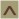 